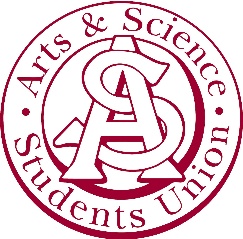 Arts & Science Students’ Union AgendaMarch 12, 2018Arts Building Room 200Regrets: Aidan Murphy0. Brent is here!1. Adoption of agendaMotioned by BradenSeconded by Logan2. Recognized treaty 6 territory3. Executive Reports3.1	Presidential reports3.2	Committee reports 3.2.1 VP Paradzik3.2.2 VP Guan3.2.3 VP Malko3.2.4 VP Bayne4. Students’ Councils Report	4.1	Member of Students’ Councils report5. Other BusinessElectionsBrent KobesI am running for VP Operations and Finance for the USSUWanted to introduce myself I’m Brent KobesI’m a 4th year political studies studentI also wanted to address the 3 main areas I care aboutFirstly, I care about Student groupsStudent groups are the foundations of the universityStudent groups act as liaison for the university Student groups give understanding of liability, governance, and host events My second main area is TransitIf you did not already know, the city is planning on changing our transit systemIt’s a good time to improve, but we need to make sure we incorporate safety and easy accessibility for all of our studentsAnd finally, the budgetBudget dictates what you’re going to do for the next yearIt needs to be sustainable for the years ahead.Services need to be adequately fundedTravis Hebert – PresidentThank you for those of you who have signed up for One Day for StudentsWill be happening this WednesdayIf you didn’t sign up for a slot and you happen to be available that day, feel free to swing by and help outJayda: where is the table going to be for one day for students?Top of the rampOlena: they emailed that they will be giving us our kit today. Did they give it to us yet?Ine: Last year we got the bucket from the actual orientationAlumni of influence is happening on FridayLet me know if there’s anyone you know who has an interest in comingI contacted everyone except political studies students since their banquet is on the same day After the banquet we are going to meet up with the POLS peopleJayda: what time and where will Alumni of Influence be I will post info on Facebook later tonightIf you are attending Alumni of influence you must stay for the whole thingMackenzie Paradzik – VP Academic  No report Sherry Guan – VP Operation and FinanceRinad replaced the ink for our printerI’ve attended a search committee meeting Its confidentialYou guys will see who the candidates are eventuallyMore info will be open to the public later Olena Malko – VP MarketingNo reportTanner Bayne – VP External AffairsTalent show is coming togetherIt’s complicated right now because of budgeting ambiguityMore or less about getting the venue locked downBasement is charging $750Louis hasn’t been returning my callsIne: I’ve contacted amigos and found out that they are booked up until May The basement and Louis are our only optionsTravis: we could shift money from other committees to ExternalMoney left over from First Year Committee and some money from the Internal committee could be shiftedAfter speaking with the execs, we think that it might be better to have it on the first week of AprilPeople have been emailing professors to be judgesTravis: If you know any performers, get them to email tanner or send a message to the ASSU Facebook pageCanute: is there a motion needed to move the money to external?YesOlena: motion to move the remaining 650 dollars from the First year Committee to ExternalSeconded by LoganMotion passes. We will move that money over and use it as a bufferKylie: this is more of a question for Sherry. where does money for the Internal Committee come from?Sherry: most of the income comes from locker sales. Our annual income depends on how many people purchase lockersTanner: we want to purchase prizes to give to 1st, 2nd, and 3rd place winners. Motion to approve $1400 to pay for booking our venue and purchasing prizesSeconded by LydiaMotion passesWe will use it as a buffer. Leaves us the opportunity to do what’s needed in order to make it successfulOlena Malko – VP MarketingNo reportKirsten Samson, Kylie Philip– Member of Students’ CouncilsWe passed the minutes from out previous meetingThe budget we talked to you guys last week went throughTanner: Did USSU respond to ISC?We tabled the motion Other BusinessElections are underwayYou can begin campaigning tomorrow at 10amMake a Facebook page, invite their friends to like itWe’ll be inviting USSU candidates to talk about their race next Monday excluding Brent Brent came in today because he is not able to make it next weekMeeting Adjourned Motioned by OlenaSeconded by Canute